ПРОЕКТ УЛЬЯНОВСКАЯ ГОРОДСКАЯ ДУМАРЕШЕНИЕО внесении изменений в
решение Ульяновской Городской Думы от 27.02.2019 № 10 «Об утверждении Положения об особо охраняемой природной территории местного значения «ПКО «Прибрежный»В соответствии с Федеральным законом от 10.01.2002 № 7-ФЗ 
«Об охране окружающей среды», Федеральным законом от 14.03.1995 
№ 33-ФЗ «Об особо охраняемых природных территориях», Федеральным законом от 06.10.2003№ 131-ФЗ «Об общих принципах организации местного самоуправления в Российской Федерации», решением Ульяновской Городской Думы от 25.12.2002 № 222 «Об утверждении Положения 
«О территориальной охране природы г. Ульяновска», руководствуясь Уставом муниципального образования «город Ульяновск», Ульяновская Городская ДумаРЕШИЛА:1. Внести в Положение об особо охраняемой природной территории местного значения «ПКО «Прибрежный», утверждённое решением Ульяновской Городской Думы от 27.02.2019 № 10, следующие изменения:1) абзац второй пункта 1.3 раздела 1 изложить в следующей редакции:«Общая площадь земельного участка ООПТ МЗ «ПКО «Прибрежный» составляет 40,70 га, из них: зона покоя составляет 27,87 га, рекреационная зона составляет 12,83 га.»;2) в пункте 2.1 раздела 2:слова «Законом Ульяновской области от 09.07.2007 № 96-ЗО 
«О правовом регулировании отдельных вопросов в сфере организации, охраны и использования особо охраняемых природных территорий регионального значения в Ульяновской области и об установлении категорий особо охраняемых природных территорий местного значения» заменить словами «Законом Ульяновской области от 02.11.2020 № 127-ЗО «Об особо охраняемых природных территориях регионального значения Ульяновской области и об установлении категорий особо охраняемых природных территорий местного значения в Ульяновской области»;слова «Правилами землепользования и застройки муниципального образования «город Ульяновск», утверждёнными решением Ульяновской Городской Думы от 13.10.2004 № 90» заменить словами «Правилами землепользования и застройки муниципального образования «город Ульяновск», утверждёнными постановлением администрации города Ульяновска от 10.08.2021 № 1166»;3) в разделе 5:в подпункте 9 пункта 5.1 слова «, дачного хозяйства» исключить;в подпункте 3 пункта 5.2 слова «СанПиН 42-128-4690-88» заменить словами «СанПиН 2.1.3684-21«Санитарно-эпидемиологические требования 
к содержанию территорий городских и сельских поселений, к водным объектам, питьевой воде и питьевому водоснабжению, атмосферному воздуху, почвам, жилым помещениям, эксплуатации производственных, общественных помещений, организаций и проведению санитрно-противоэпидемических (профилактических) мероприятий»;в подпункте 9 пункта 5.4 слова «, дачного хозяйства» исключить;4) приложение 1 к Положению об особо охраняемой природной территории местного значения «ПКО «Прибрежный» изложить в следующей редакции: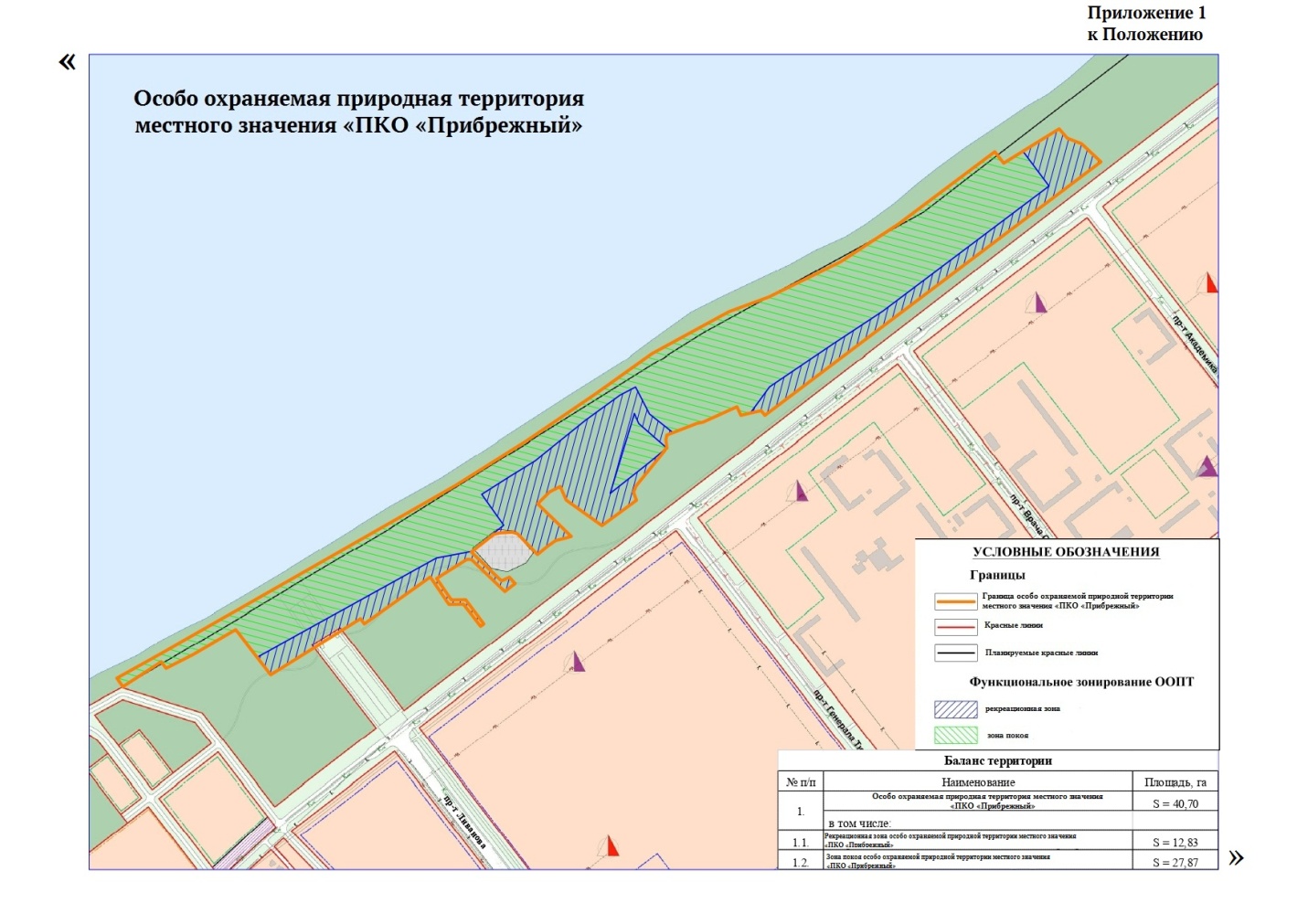 5) приложение 2 к Положению об особо охраняемой природной территории местного значения «ПКО «Прибрежный» изложить в следующей редакции:«                                                                                                           Приложение 2к Положению                                                                                                                                  ».2. Настоящее решение вступает в силу на следующий день после дня его официального опубликования.	Председатель УльяновскойГородской Думы                                                                             И.В.НожечкинКООРДИНАТЫ
характерных (поворотных) точек границы
ООПТ местного значения «ПКО Прибрежный» 
(Система координат МСК-73)КООРДИНАТЫ
характерных (поворотных) точек границы
ООПТ местного значения «ПКО Прибрежный» 
(Система координат МСК-73)КООРДИНАТЫ
характерных (поворотных) точек границы
ООПТ местного значения «ПКО Прибрежный» 
(Система координат МСК-73)Обозначение характерной          (поворотной) точки границКоординатыКоординатыОбозначение характерной          (поворотной) точки границХY1231514571,662267969,362514626,812268071,883514766,572268326,944514920,522268607,985514995,782268745,486515094,122268908,507515198,372269066,968515287,872269197,179515379,932269373,1310515411,872269464,4911515488,942269628,5112515572,972269762,6613515652,162269871,5414515733,222269983,6515515719,262269994,1116515707,062270003,3817515733,272270047,5718515782,582270130,7219515761,252270148,9920515748,002270181,0021515705,872270224,1622515143,152269451,1923515153,982269443,0524515148,662269417,9425515144,082269396,3826515163,912269387,8427515129,982269309,9528515127,612269296,7129515107,562269241,9730515102,372269227,7331515091,622269225,5432515072,752269227,2233515068,482269221,6734515067,262269222,6135514987,412269155,4536514973,772269149,5637514955,422269156,1238514899,082269076,9939514958,692268996,6040514989,802268983,5641514977,742268959,2442514951,012268931,5643514875,882269006,6644514872,372268993,9345514866,942268971,3046514854,332268952,2447514835,902268929,1048514883,702268884,8849514887,732268873,2250514886,552268843,2351514883,532268830,8352514844,082268779,2153514777,262268846,3954514785,432268864,1755514771,092268877,3256514753,192268853,6257514827,232268778,9658514827,762268768,8959514785,282268699,2560514736,002268731,6760514736,002268764,6262514680,182268804,7163514674,762268797,1764514726,002268758,9965514726,002268726,2266514789,002268685,0067514685,002268532,9968514696,872268524,8369514672,422268483,9570514573,362268318,4371514613,482268288,4472514669,692268246,4473514677,012268240,9774514622,552268143,1875514592,062268081,5376514607,272268070,6777514551,942267982,65